APPLICATION FORMDirector of Education, Policy & Standards (DoN1)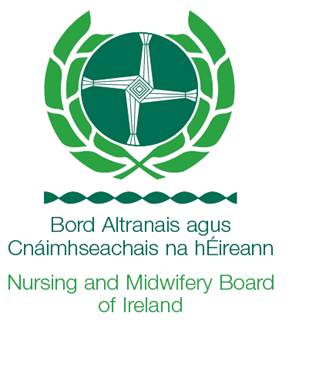 In the initial consideration of candidates, the information supplied plays a significant part in determining who should attend for interview.  It assists to have the information in an orderly form and it ensures that comparison is thorough and fair.  For this reason, only information submitted on the application form will be considered.  CV’s will not be accepted.It is, therefore, in the candidate’s interest to complete this application form clearly.  All sections of the form must be completed.Information given will be used only for the purposes of this application and will be treated in a confidential manner.  The application form will be a part of the selection criteria.  Illegible forms may be withdrawn.Application Form - Instructions for completingThe completed application form and a cover letter must be completed and submitted by email to hr@nmbi.ie, to arrive not later than 12.00 noon (Irish Time) on Monday, 12th April 2021.	Applications received after the deadline date and time will not be accepted which is strictly adhered to.Whilst the essential criteria of the Job and Person description will be the basis for short-listing, elements of the desirable criteria may on occasions also be included.This application form has been devised to enable the short-listing process and relates directly to the criteria outlined in the job and person description.  Failure to provide sufficient information/detail in response to the direct questions could result in your application not being short-listed, due to a lack of information.Please Note: The application form must be completed in full.  Incomplete or handwritten application forms will not be accepted. Please ensure that you include all relevant information in your application. Applications may be shortlisted on the basis of their content.POSITION APPLIED FORHow did you find out about this vacancy? _________________________________________Have you previously applied for a position in NMBI, if so, what position? _______________Are you fluent in the Irish language both written and oral? _______________________Pin No _______________________PERSONAL DETAILSEDUCATION / QUALIFICATIONS / TRAINING/ Membership of Professional Bodies/AssociationsPlease give details of your most relevant qualifications.You may be required to produce evidence of your qualificationsEMPLOYMENT HISTORYEssential Qualifications, Experience and SkillsPlease review the Job Description. Each section in this form asks you to briefly detail your experience, skills, achievements or expertise linked to one or more aspects of the essential criteria and competencies for the role. 6.    ADDITIONAL INFORMATION7.  REFERENCESPlease supply 3 work-related referees below.  Please include your current/most recent employer/direct manager.Do you require notification before your referees are contacted?  Yes / NoSECTION 8 – DECLARATION  I hereby certify and declare that:All of the information that I have provided on this application has been honestly and accurately articulated to the best of my knowledge and belief.I have not canvassed any member or employee of NMBI.  I have not asked anyone else to canvas on my behalf.  I will not undertake, seek or consent to any such canvassing.Name of Applicant:	____________________________________________Date:			_____________________________________________Please ensure that you have provided all of the information for which you have been asked.  A candidate found to have given false information or to have wilfully suppressed any material fact will be liable to disqualification or, if appointed, to dismissal.Please note that all personal data shall be treated as confidential in accordance with the Data Protection Acts.NMBI IS AN EQUAL OPPORTUNITIES EMPLOYERNOTE:	Receipt of application forms will be acknowledged. Unsuccessful applicants will be informed following confirmation of an appointment.Director of Education, Policy & StandardsSURNAME: FIRST Names: Contact Address:E-Mail:Home Telephone Number:Mobile Telephone Number:Are you eligible to work in this country? (Please answer yes or no)If no, please give details:Are you eligible to work in this country? (Please answer yes or no)If no, please give details:Dates(most recent first)From         ToDates(most recent first)From         ToName of College/ Institute/ SchoolName of College/ Institute/ SchoolCourse Taken/ Qualification AwardedCourse Taken/ Qualification AwardedResult MOST RECENT EMPLOYMENT POSITIONFor your current or most recent employment position, please provide the following details: MOST RECENT EMPLOYMENT POSITIONFor your current or most recent employment position, please provide the following details: MOST RECENT EMPLOYMENT POSITIONFor your current or most recent employment position, please provide the following details: Name of Employer (please also describe the nature of the business):Name of Employer (please also describe the nature of the business):Name of Employer (please also describe the nature of the business):Address and telephone number:Address and telephone number:Address and telephone number:Position Held:Position Held:Position Held:Describe main duties, responsibilities and achievements:Describe main duties, responsibilities and achievements:Describe main duties, responsibilities and achievements:Dates of AppointmentFrom:                                        To:From:                                        To:Current SalaryCurrent SalaryState any additional financial remuneration or allowancesReason for leaving:Reason for leaving:Reason for leaving:If appointed, what length of notice is required If appointed, what length of notice is required If appointed, what length of notice is required PREVIOUS EMPLOYMENT.  Please give particulars of all employment since your full-time education, starting with the appointment immediately preceding that described above.PREVIOUS EMPLOYMENT.  Please give particulars of all employment since your full-time education, starting with the appointment immediately preceding that described above.PREVIOUS EMPLOYMENT.  Please give particulars of all employment since your full-time education, starting with the appointment immediately preceding that described above.PREVIOUS EMPLOYMENT.  Please give particulars of all employment since your full-time education, starting with the appointment immediately preceding that described above.Dates    From             ToEmployer Name and AddressPosition Held and Main Responsibilities & Key AchievementsReason for LeavingESSENTIAL QUALIFICATIONS, EXPERIENCE & SKILLS:Specialist Knowledge, Expertise and Self Development On the NMBI (nurse) register or eligible to be on the NMBI registerA minimum of five years management experience in one or more of the following a third level education environmentdevelopment and implementation of policies and standards and related structures in a relevant regulated environmentsenior leadership experience in professional developmentAt minimum, a master’s in nursing/midwifery or health education or relevant related discipline.Experience of delivering policy change through evidence-based research.In relation to delivering policy change through evidence-based research. Please outline your specific work experience that is relevant. A bullet point structure would be appreciated. (Max 250 words) ESSENTIAL QUALIFICATIONS, EXPERIENCE & SKILLS:Management & Delivery of ResultsMust be able to demonstrate considerable success in delivering process improvements. Prior experience in the introducing of new technology, systemising of manual processes, achieving cost efficiencies and improving service delivery is a distinct advantage.A proved track record of delivering business objectives and KPIs in a complex and busy working environment.Please outline you meet the requirements set out in point 1 & 2 above. A bullet point structure would be appreciated. (Max 250 words)ESSENTIAL QUALIFICATIONS, EXPERIENCE & SKILLS:Building Relationships & CommunicationExperience of developing productive relationships with key internal and external stakeholders and the credibility to act as an ambassador for the NMBI. Prior experience with Government Departments, regulators, and the HEIs is a distinct advantage.High level presentation and report writing skills especially to audiences such as Committees and Boards.Please outline the range of relevant stakeholders you have worked with and the nature of negotiations and engagements with them. A bullet point structure would be appreciated. (Max 200 words)Please provide details of your presentation and report writing skills and the audiences they have been delivered to. A bullet point structure would be appreciated (Max 200 words)ESSENTIAL QUALIFICATIONS, EXPERIENCE & SKILLS:LeadershipProven experience of staff management and development, including leadership of diverse teams and prudent use of resources.Financial  and budget management  Demonstrable track record in strategic planning and the development and implementation of policy. In relation to Leadership please outline your experience in people management, budget and financial management. A bullet point structure would be appreciated. (Max 200 words)Also please provide details demonstrating your track record in strategic planning. (Max 200 words)FURTHER INFORMATIONPlease include any other information/ skills that you believe are relevant to your application, having carefully considered the requirements and experience required for this postNameOrganisation & PositionRelationship to youContact DetailsPhone:Email:Phone:Email:Phone:Email: